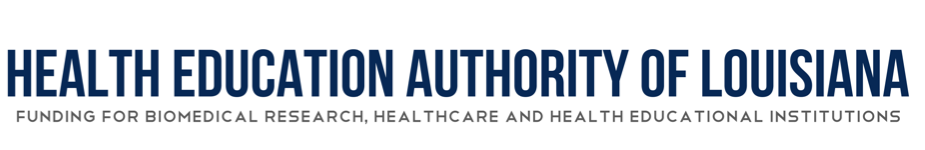 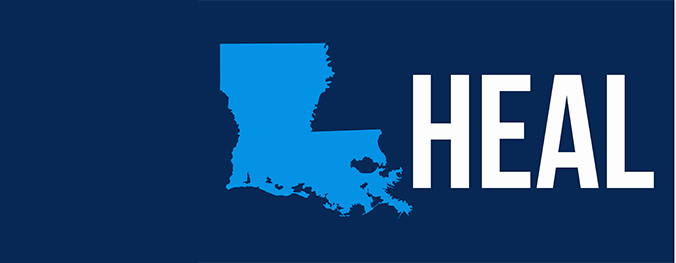 February 19, 2016NOTICE OF PUBLIC MEETING		DHH – Health Education Authority of LouisianaA meeting of the HEAL Executive Committee has been scheduled for:March 4, 201610:00amHEAL Office300 LaSalle St., Suite BNew Orleans, LACorner of LaSalle & Gravier Sts.Ground Floor of the HEAL/Standard Parking GaragePlease notify this office at (504) 568-5835 or e-mail Nathan Fontaine at Nathan.Fontaine@la.gov if a representative plans to attend. 